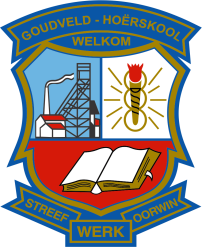 IQMS  - VOLLEDIGHEIDSVORMNaam:  ________________________Van:     ________________________________________________Dr. Willem StolkIQMS CoordinatorMinutes of pre-evaluation meetingMinutes of post-evaluation meetingComposite score sheet for use in performance measurementPre-evaluaion profile checklistPersonal Growth PlanObsevation of lesson in practice with data sheetPerformance standard forms:Self PeerSeniorClass visit form